Załącznik nr 5 do SWZ                                                                                                                                                           ZP.272.1.70.2022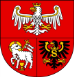 Nr sprawy: ........................Projektowane postanowienia umowy UMOWA nr ……………………. – dla CZĘŚCI I i IIzawarta w Olsztynie w dniu ................................ w rezultacie postępowania o udzielenie zamówienia publicznego prowadzonego w trybie podstawowym, zgodnie z art. 275 pkt 1 ustawy z dnia 11 września 2019 r. Prawo zamówień publicznych (Dz. U. z 2021 r. poz. 1129 ze zm.), pomiędzy:Województwem Warmińsko-Mazurskim z siedzibą w Olsztynie przy ul. Emilii Plater 1, 10-562 Olsztyn; 
NIP: 739-38-90-447; REGON: 510742333, zwanym dalej Zamawiającym reprezentowanym przez 
Zarząd Województwa, w imieniu którego działają:1. ……………………………………………………………………………………………………………….....2. …………………………………………………………………………………………………………….........a ……………………………………………………………………………………………………………….........zwanym dalej Wykonawcązaś wspólnie zwanymi dalej „Stronami” lub osobno „Stroną”.   § 1Przedmiotem umowy jest dostawa fabrycznie nowego samochodu osobowego (rok produkcji ……..) 
marki ............................. model..................................... . Dostarczony pojazd musi być fabrycznie nowy oraz musi spełniać co najmniej wymagania i parametry techniczne określone w Szczegółowym opisie przedmiotu zamówienia stanowiącym załącznik nr 1 
do umowy. Wykonawca zapewnia, że pojazd, o którym mowa w ust. 1 dostarczony Zamawiającemu będzie wolny 
od wad fizycznych i prawnych.§ 2Wykonawca dostarczy przedmiot umowy własnym transportem, na własny koszt i odpowiedzialność.  Pojazd objęty umową musi zostać dostarczony jako fabrycznie nowy. Dostawę należy zrealizować we wskazane miejsce do siedziby Zamawiającego, w terminie ustalonym z Zamawiającym. Za termin dostawy przyjmuje się datę odbioru całego i kompletnego przedmiotu umowy, potwierdzoną przez Zamawiającego i Wykonawcę na protokole zdawczo-odbiorczym, podpisanym przez strony 
bez zastrzeżeń. Osobą uprawnioną ze strony Zamawiającego do jednoosobowego podpisania protokołu odbioru, niezależnie od osób uprawnionych do reprezentowania Zamawiającego jest …………………... lub …………………… .W przypadku stwierdzenia przez Zamawiającego wad fizycznych lub jakościowych stwierdzonych 
przy odbiorze w dostarczonym pojeździe, Wykonawca zobowiązuje się do jego niezwłocznej wymiany 
na nowy, z zachowaniem terminu, o którym mowa w § 3 umowy. Stwierdzenie przez Zamawiającego usunięcia przez Wykonawcę wszelkich wad stanowić będzie podstawę  do sporządzenia protokołu odbioru bez zastrzeżeń.Z chwilą odbioru Wykonawca przekaże Zamawiającemu kompletną dokumentację pojazdu, w tym instrukcje w języku polskim.Protokół odbioru, o którym mowa w ust. 4 będzie zawierać co najmniej:datę i miejsce dostawy przedmiotu umowy;datę i miejsce odbioru przedmiotu umowy;opis realizowanego przedmiotu umowy wraz z oceną prawidłowości jego wykonania;wartość realizowanego przedmiotu umowy;oświadczenie o braku lub istnieniu wszelkich wad dostarczonego przedmiotu umowy.  Ilekroć w niniejszej umowie jest mowa o dniach roboczych należy przez to rozumieć dni tygodnia 
od poniedziałku do piątku, z wyłączeniem dni ustawowo wolnych od pracy. § 3Termin wykonania przedmiotu umowy: 170 dni od dnia zawarcia umowy.§ 4Całkowita cena brutto samochodu będącego przedmiotem umowy wynosi …………………........ zł brutto (słownie: ………………………………………………………. złotych brutto), w tym należny podatek VAT. Cena za przedmiot umowy jest niezmienna i zawiera w sobie wszystkie koszty i wydatki Wykonawcy związane z prawidłową realizacją umowy. Podstawą do wystawienia faktury/rachunku będzie protokół zdawczo-odbiorczy, podpisany przez Zamawiającego bez zastrzeżeń. Zapłata faktury/rachunku wystawionego przez Wykonawcę nastąpi, po należytym wykonaniu przedmiotu umowy przez Wykonawcę potwierdzonym protokołem odbioru podpisanym przez Zamawiającego 
bez zastrzeżeń, przelewem na rachunek bankowy Wykonawcy o numerze: ………………………………..., w terminie 21 dni od dnia dostarczenia do Zamawiającego prawidłowo wystawionej faktury/rachunku, gdzie w przypadku faktury:– Nabywcą jest: Województwo Warmińsko-Mazurskie z siedzibą w Olsztynie, ul. Emilii Plater 1, 
    10-562 Olsztyn, NIP: 739-38-90-447– Odbiorcą jest: Urząd Marszałkowski Województwa Warmińsko-Mazurskiego w Olsztynie, 
    ul. Emilii Plater 1, 10-562 Olsztyn.Termin uważa się za zachowany, jeżeli przed jego upływem zostanie wydana dyspozycja obciążenia rachunku bankowego Zamawiającego. W przypadku, gdy dane Zamawiającego, wymienione na fakturze nie będą zgodne z danymi Zamawiającego, określonymi w ust. 4 lub faktura/rachunek będzie w inny sposób błędna, Zamawiający odmówi przyjęcia faktury/rachunku, a termin zapłaty wynagrodzenia określony w ust. 4 nie będzie rozpoczęty, na co Wykonawca wyraża zgodę.Cena, o której mowa w ust. 1, obejmuje całość kosztów i wydatków związanych z przedmiotem umowy 
i zaspokaja wszelkie roszczenia Wykonawcy z tytułu wykonania umowy.Wykonawca może przekazać Zamawiającemu fakturę elektroniczną za pośrednictwem Platformy Elektronicznego Fakturowania. Zamawiający posiada konto na platformie elektronicznego fakturowania stworzonej przez firmę Infinite IT Solutions (https://brokerinfinite.efaktura.gov.pl ) o adresie skrzynki: 
„Typ numeru PEPPOL: NIP” oraz „Numer PEPPOL 7392965551”. Ustrukturyzowana faktura elektroniczna winna zawierać dane wymagane przepisami o podatku od towarów i usług oraz dane zawierające informacje dotyczące odbiorcy płatności, o którym mowa w ust. 4. Faktura powinna także zawierać następujące dane: numer i datę zawarcia niniejszej umowy.Za każdy dzień opóźnienia w zapłacie wynagrodzenia, Wykonawca może żądać od Zamawiającego odsetek ustawowych za opóźnienie.§ 5W razie zwłoki w dostawie pojazdu, o którym mowa w § 1 ust. 1 umowy z przyczyn, za które odpowiedzialność ponosi Wykonawca, Wykonawca zapłaci Zamawiającemu karę umowną w wysokości 
0,3 % całkowitej ceny brutto określonej w § 4 ust. 1 umowy za każdy rozpoczęty dzień zwłoki, licząc 
od dnia następującego po upływie terminu określonego w § 3 umowy.W przypadku nieuzasadnionego odstąpienia od umowy przez Wykonawcę lub w przypadku odstąpienia 
od umowy przez Zamawiającego z przyczyn, za które odpowiedzialność ponosi Wykonawca, Wykonawca zapłaci Zamawiającemu karę umowną w wysokości 20 % całkowitej ceny brutto określonej w § 4 ust. 1 umowy. W przypadku nieuzasadnionego odstąpienia od umowy przez Zamawiającego lub w przypadku odstąpienia od umowy przez Wykonawcę z przyczyn, za które odpowiedzialność ponosi Zamawiający, Zamawiający zapłaci Wykonawcy karę umowną w wysokości 20 % całkowitej ceny brutto określonej w § 4 ust. 1 umowy. Łączna wysokość kar umownych opisanych w ust. 1 nie może przekroczyć 20 % całkowitej ceny brutto określonej w § 4 ust. 1 umowy.Strony zapłacą kary umowne wynikające z treści umowy w terminie 21 dni od dnia otrzymania wezwania 
do zapłaty lub noty obciążeniowej wystawionego z tego tytułu przez drugą Stronę umowy. Za datę zapłaty uważa się datę obciążenia rachunku bankowego Strony zobowiązanej do zapłaty kary. Łączna maksymalna wysokość kar umownych, których strona może dochodzić na podstawie niniejszej umowy nie może przekroczyć 20% całkowitej ceny brutto określonej w § 4 ust. 1 umowy.Strony mają prawo dochodzenia na zasadach ogólnych odszkodowania przewyższającego wysokość zastrzeżonych kar umownych.§ 6Wykonawca udziela Zamawiającemu gwarancji na pojazd, o którym mowa w § 1 ust. 1 umowy, na okres określony w Szczegółowym opisie przedmiotu zamówienia stanowiącym załącznik nr 1 do umowy.Okres gwarancji liczony będzie od daty podpisania przez Zamawiającego bez zastrzeżeń protokołu zdawczo-odbiorczego, o którym mowa w § 2 ust. 4 umowy. Okres gwarancji przedłuża się każdorazowo o czas, w ciągu którego Zamawiający nie mógł korzystać z pojazdu, o którym mowa w § 1 ust. 1 na skutek jego awarii lub naprawy.Wykonawca zobowiązuje się dokonywać bezpłatnych napraw gwarancyjnych. Przez naprawę rozumie się całkowite usunięcie usterki.  Jeżeli Wykonawca w uzgodnionym terminie nie będzie wykonywał obowiązków wynikających z gwarancji Zamawiający ma prawo zlecenia wykonania naprawy lub innej czynności innemu podmiotowi, na koszt Wykonawcy, bez utraty gwarancji.  Wykonawca pokrywa wszelkie koszty związane z naprawami gwarancyjnymi.Wykonawca jest odpowiedzialny względem Zamawiającego za wszelkie wady fizyczne i prawne pojazdu.Zamawiający może wykonywać uprawnienia z tytułu rękojmi  za wady pojazdu, o którym mowa 
w § 1 ust. 1 umowy, niezależnie od uprawnień wynikających z gwarancji.§ 7Zamawiający może odstąpić od umowy na podstawie art. 456 ustawy Pzp, w razie zaistnienia okoliczności 
w nim opisanych. W takim przypadku Wykonawca może żądać wyłącznie wynagrodzenia należnego 
z tytułu wykonania części umowy.Z przyczyn, za które odpowiedzialność ponosi Wykonawca, w szczególności nienależytego wykonania przez Wykonawcę  obowiązków wynikających z umowy (w tym: dostarczenia przedmiotu umowy niezgodnie 
z wymogami, niedostarczenia lub nieterminowego dostarczenia przedmiotu umowy, dostarczenia przedmiotu umowy mechanicznie uszkodzonego), Zamawiający może odstąpić od umowy nie później niż w ciągu 50 dni następujących po upływie terminu wykonania przedmiotu umowy, o którym mowa w § 3.Z przyczyn, za które odpowiedzialność ponosi Zamawiający, Wykonawca może odstąpić od umowy 
nie później niż w ciągu 50 dni następujących po upływie terminu wykonania przedmiotu umowy, o którym mowa w § 3.Odstąpienie od umowy którejkolwiek ze Stron wymaga zachowania formy pisemnej pod rygorem nieważności oraz wymaga uzasadnienia.Termin, na odstąpienie od umowy, o którym mowa w ust. 2 i 3 Strony uznają za zachowany, jeśli Strona wysłała w tym terminie oświadczenie o odstąpieniu od umowy przesyłką poleconą w polskiej placówce pocztowej operatora wyznaczonego w rozumieniu ustawy z dnia 23 listopada 2012 r. Prawo pocztowe.§ 8W sprawach realizacji umowy Strony porozumiewają się za pośrednictwem telefonu oraz poczty  elektronicznej.Do merytorycznej współpracy i koordynacji w wykonaniu przedmiotu umowy upoważnia się ze strony Zamawiającego: ………………….; tel:.............................; adres poczty elektronicznej: ................................Wykonawca w ciągu 3 dni roboczych od dnia zawarcia umowy przekaże dane kontaktowe osoby wyznaczonej do merytorycznej współpracy i koordynacji w wykonywaniu umowy, zawierające: 
imię i nazwisko, nr telefonu, adres poczty elektronicznej.W przypadku, gdy Wykonawca nie przekaże danych, o których mowa w ust. 3, Zamawiający, 
w sprawach realizacji umowy, wykorzysta dane kontaktowe Wykonawcy zawarte w ofercie.Osobą uprawnioną ze strony Zamawiającego do jednoosobowego podpisywania dokumentów podlegających akceptacji Zamawiającego na podstawie niniejszej umowy, niezależnie od osób uprawnionych do reprezentacji Zamawiającego, z zastrzeżeniem § 2 ust. 5 umowy, jest ……………………Osobą odpowiedzialną za realizację umowy ze strony Zamawiającego jest ....................................................Zmiana osób lub danych, o których mowa w ust. 2, 3, 5 i 6 następuje poprzez pisemne powiadomienie drugiej Strony i nie stanowi zmiany treści umowy wymagającej aneksu.Niezależnie od sposobów porozumiewania się określonych w ust. 1 Wykonawca będzie zobowiązany do osobistego stawienia się w siedzibie Zamawiającego, jeżeli Zamawiający uzna to za konieczne.                                                                                        § 9Zakazuje się istotnych zmian postanowień zawartej umowy. Dopuszczalna jest zmiana umowy, jeżeli zachodzą okoliczności, o których mowa w art. 455 ustawy Pzp.Zmiany umowy wymagają zachowania formy pisemnej pod rygorem nieważności, z zastrzeżeniem wyjątków przewidzianych w treści umowy. Właściwym do rozpoznania sporów wynikłych na tle realizacji niniejszej umowy jest sąd powszechny właściwy miejscowo dla siedziby Zamawiającego.W sprawach nieuregulowanych niniejszą umową wiąże oferta Wykonawcy, postanowienia zawarte w specyfikacji warunków zamówienia, a także stosuje się w szczególności przepisy ustawy z dnia 11.09.2019 r. Prawo zamówień publicznych, ustawy z dnia 23.04.1964 r. Kodeks cywilny oraz aktów wykonawczych do tych ustaw.Wykonawca nie może bez zgody Zamawiającego wyrażonej w formie pisemnej pod rygorem nieważności przenieść na osobę trzecią wierzytelności wynikających z niniejszej umowy.Umowę sporządzono w trzech jednobrzmiących egzemplarzach, w tym dwa dla Zamawiającego 
i jeden dla Wykonawcy.Załącznik:- Szczegółowy opis przedmiotu zamówienia   ZAMAWIAJĄCY	                                                                        WYKONAWCA